Peralta Community College District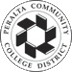 COUNSELING FACULTY OBSERVATION-EVALUATION FORM(For PART-TIME, LTS and TENURED FACULTY)Semester  	Academic Year  	Date of Observation/Evaluation 	Name of Faculty Evaluee	College  	Evaluator   	General Instructions:This form is for all part-time Counseling faculty observations/evaluations.  Part-time Counseling faculty observation/ evaluations must be conducted once every three years.In order for an eligible part-time Counseling faculty member to enter the Preferred Hiring Pool, every box in Part A and appropriate sections of Part B below must be checked.   Any blank box in Part A will eliminate a part-time faculty member from consideration for the Preferred Hiring Pool.  (NOTE:  Having every box checked in Part A does not guarantee entry into the Preferred Hiring Pool--it is simply a minimum requirement).For initial entry into the Preferred Hiring Pool, in addition to the checked boxes and comments in Parts A and B, Parts C and D must  be completed and the summary evaluation rating must be “surpasses” or “exemplary.”  In subsequent evaluations (after initial entry into the Preferred Hiring Pool), every box in Part A and appropriate sections of Part B must be checked and a summary evaluation rating must be at minimum “meets all requirements” for a part-time Counseling faculty member to remain in the Preferred Hiring Pool.Prior to the observation/evaluation, the Observer/Evaluator shall meet to determine when to conduct the observation/ evaluation.Check the type of counseling session observed:Drop-in (should observe for minimum of one hour)30-minute appointment60-minute appointmentOther:  	Purpose of the Session:(i.e., ed plan development, transfer review, scheduling classes, graduation petition, etc.)Counseling SkillsKnowledge BaseObservation/Evaluation rating:(see below for guidelines)The counselor:[  ] Is exemplary[  ] Surpasses requirements [  ] Meets all requirements[  ] Does not consistently meet requirements [  ] Does not meet requirementsJustification of RatingA rating of "Exemplary" or "Surpasses" is required for part-time faculty (who otherwise qualify) to gain entry into the Preferred Hiring Pool (see Article 30 of PFT contract).   If you give a faculty member an evaluation rating of either "Exemplary" or "Surpasses" in part C, you must justify your rating, citing example(s) and/or specific factor(s).  There is no "minimum" number of examples/factors that must be described in this section for a rating of "Exemplary" or "Surpasses." The requirement in this section is that the rating be clearly justified by the observer.  Use additional page(s) if necessary.Examples may include one or more of the following:unique and extremely effective ways in which the counselor demonstrated her/his counseling skillsdemonstration of exceptional knowledge base or application of knowledge baseparticularly effective use of tools and/or resourcesother areas in which the counselor excelsSpecific factors may be -- but are not limited to -- attributes such as the ability to:convey sensitivity, encouragement, and support when responding to the student’s needsemploy different counseling styles (directive, non-directive, behavioral, etc.) depending on the student’s needsset limits, recognizing the importance of the student taking responsibility for their own actions and lifehelp the student see broad applications and implications for counseling issues in the student’s life Justify your rating. Please be as specific as possible:Signatures:Evaluator:	Date:  	Evaluee:	Date:  	The evaluee’s signature on this form does not constitute acceptance of this evaluation. The evaluee has the right to append his/her own written comments.Rev’d  1-24-12 for P-T & Ten. Evals.Check if ObservedElementComment on each Element (whether checked or not - required)1. Emphasized confidentiality and demonstrated a variety of appropriate counseling skills including active listening, establishing rapport and developing trust, effective questioning, focused interviewing, reflecting content and feeling, and summarizing.2. Encouraged the student to develop and clarify his/her own goals and take responsibility for developing a plan of action.3. Promoted the student’s independence and growth through counseling about key issues such as decision- making (including exploration of options), problem solving, and self-advocacy.4. Anticipated and explored questions, issues, and potential challenges for the student.5. Responded sensitively and appropriately to the differences, needs, and special circumstances of students from diverse backgrounds, including ethnicity, socio-economic status, religion, culture, education, (dis)ability, sexual orientation, and the like.6. Treated the student fairly and respectfully and, when appropriate, advocated on the student’s behalf. Recognized the right of students to have points of view different from the counselor’s.Check if ObservedElementComment on each Element (whether checked or not - required)1. Provided student with accurate and timely information about assessment, prerequisites, degree and certificate programs, transfer requirements, and other key areas.2. Emphasized thoroughness and accuracy when completing graduation petitions and when developing educational, career, and other plans with student.3. Utilized a variety of campus, district, and/or community resources when making referrals to student, including financial aid, Library, Orientation, Learning Center, DSP&S, etc.4. Accessed and demonstrated print, electronic, and other information resources to provide current and timely service to student, including use of campus forms and adherence to campus/district deadlines and procedures.5. Demonstrated an understanding of any educational limitations due to the student’s disability and recommended appropriate accommodations (DSP&S).6. Demonstrated an understanding of the student’s educational limitations and/or financial disadvantages and counseled the student appropriately (EOPS).